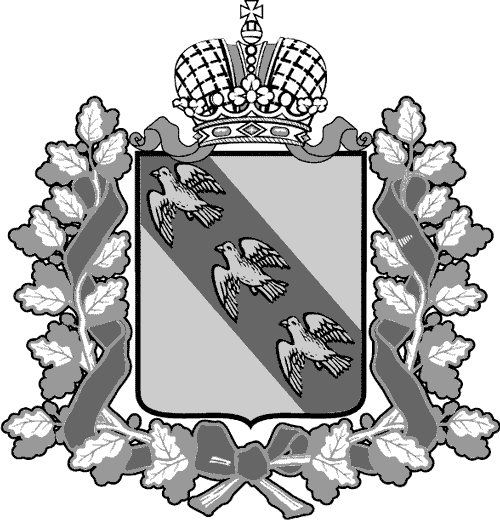 РОССИЙСКАЯ ФЕДЕРАЦИЯ АДМИНИСТРАЦИЯ КУРСКОЙ ОБЛАСТИКОМИТЕТ ТРАНСПОРТА И АВТОМОБИЛЬНЫХ ДОРОГ КУРСКОЙ ОБЛАСТИПРИКАЗг. Курск 12.07.2021                                                 № 173О внесении изменений в приказ комитета транспорта и автомобильных дорог Курской области от 22.10.2019 № 213 В соответствии с Федеральным законом от 25.12.2008 № 273-ФЗ 
«О противодействии коррупции», пунктом 2 постановления Губернатора Курской области от 14.12.2009 № 400 «О проверке достоверности 
и полноты сведений, представляемых гражданами, претендующими 
на замещение должностей государственной гражданской службы Курской области, и государственными гражданскими служащими Курской области и соблюдения государственными гражданскими служащими Курской области требований к служебному поведению», ПРИКАЗЫВАЮ:Утвердить прилагаемые изменения, которые вносятся в приказ комитета транспорта и автомобильных дорог Курской области 
от 22.10.2019 № 213.  Настоящий приказ вступает в силу с момента подписания. Контроль за исполнением настоящего приказа оставляю за собой.ИЗМЕНЕНИЯ,которые вносятся в приказ комитета транспорта и автомобильных дорог Курской области от 22.10.2019 № 213 В приказе комитета транспорта и автомобильных дорог Курской области от 22.10.2019 № 213:1. пункт 1 изложить в следующей редакции:«1. Определить должностным лицом, ответственным за работу 
по профилактике коррупционных и иных правонарушений в комитете транспорта и автомобильных дорог Курской области (далее - Комитет), Якунину Ольгу Александровну – главного консультанта отдела юридической и кадровой работы Комитета.»;2.  пункт 2 изложить в следующей редакции:«2. Возложить на должностное лицо, ответственное за работу 
по профилактике коррупционных и иных правонарушений в Комитете, следующие функции:»;3. подпункты «г», «з» пункта 2 изложить в следующей редакции:«г) оказание государственным гражданским служащим Комитета консультативной помощи по вопросам, связанным с применением 
на практике требований к служебному поведению и общих принципов служебного поведения государственных служащих, утвержденных Указом Президента Российской Федерации от 12.08.2002 № 885, Кодексом этики 
и служебного поведения государственных гражданских служащих Курской области, утвержденным постановлением Губернатора Курской области 
от 19.05.2011 № 175-пг, а также с уведомлением представителя нанимателя, соответствующих органов прокуратуры Российской Федерации, иных территориальных органов федеральных государственных органов о фактах совершения государственными гражданскими служащими Комитета коррупционных правонарушений, непредставления ими сведений либо представления недостоверных или неполных сведений о доходах, об имуществе и обязательствах имущественного характера;»;«з) осуществление проверки достоверности и полноты сведений 
о доходах, об имуществе и обязательствах имущественного характера, представляемых гражданами, претендующими на замещение должностей государственной гражданской службы Курской области в Комитете, 
и государственными гражданскими служащими Комитета, а также сведений (в части, касающейся профилактики коррупционных правонарушений), представляемых гражданами, претендующими 
на замещение должностей государственной гражданской службы Курской области в Комитете, в соответствии с нормативными правовыми актами Российской Федерации и Курской области, проверки соблюдения государственными гражданскими служащими Комитета требований 
к служебному поведению;»;4. пункт 2 дополнить подпунктом «м» следующего содержания:«м) анализ сведений о доходах, об имуществе и обязательствах имущественного характера, представляемых гражданами, претендующими на замещение должностей государственной гражданской службы Курской области в Комитете, и государственными гражданскими служащими Комитета, сведений о соблюдении государственными гражданскими служащими Комитета требований к служебному поведению, 
о предотвращении или урегулировании конфликта интересов 
и соблюдении установленных для них запретов, ограничений 
и обязанностей, сведений о соблюдении гражданами, замещавшими должности государственной гражданской службы Курской области 
в Комитете, ограничений при заключении ими после ухода 
с государственной гражданской службы Курской области трудового договора и (или) гражданско-правового договора в случаях, предусмотренных федеральными законами, а также при осуществлении анализа таких сведений проведение бесед с указанными гражданами 
и государственными гражданскими служащими Комитета 
с их согласия, получение от них с их согласия необходимых пояснений, получение от органов прокуратуры Курской области, государственных органов Курской области, территориальных органов федеральных государственных органов, органов местного самоуправления, предприятий, учреждений и организаций информации о соблюдении государственными гражданскими служащими Курской области требований к служебному поведению (за исключением информации, содержащей сведения, составляющие государственную, банковскую, налоговую 
или иную охраняемую законом тайну), изучение представленных гражданами или государственными гражданскими служащими Комитета сведений, иной полученной информации.».Председатель комитета                                 С.В. СолдатенковУТВЕРЖДЕНЫприказом комитета транспорта 
и автомобильных дорог 
Курской области от 12.07.2021 № 173